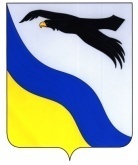 с. Беляевка24.12.2021                                                                                                     № 766-пО внесении изменений в постановление администрации районаот  24.05.2021  № 300-п «Об утверждении муниципальной программы «Укрепление общественного здоровья в Беляевском районе»»  1.Внести в приложение к муниципальной программе  от  24.05.2021  № 300-п «Об утверждении муниципальной программы «Укрепление общественного здоровья в Беляевском районе»» следующие изменения и дополнения:             а) в паспорте муниципальной программы раздел «Приоритетные проекты (программы), реализуемые в рамках Программы» дополнить словами  «региональные проекты, реализуемые в рамках Программы»            б) в паспорте муниципальной программы раздел «Цель программы» читать в новой редакции:          «Цель программы - увеличение доли граждан, ведущих здоровый образ жизни »            в) в паспорте муниципальной программы раздел «Соисполнители программы» читать в новой редакции:            «Соисполнители программы - отсутствуют»            г) раздел 2 «Перечень показателей (индикаторов) муниципальной программы» читать в новой редакции согласно приложению 1 к постановлению.           д) приложение 1, приложение 2, приложение 3, приложение 4 к муниципальной программе читать в новой редакции согласно приложению 2 к постановлению.           е) дополнить приложением 5 к муниципальной программе «План реализации муниципальной программы на 2022 год» согласно приложению 3 к постановлению.2.Контроль за исполнением настоящего постановления возложить на заместителя главы администрации по социальной  политике Костенко Р.В.3. Постановление вступает в силу со дня его обнародования на информационном стенде в фойе здания администрации Беляевского района, в местах обнародования, определенных муниципальными правовыми актами поселений, входящих в состав Беляевского района.Глава района                                                                                      А.А. Федотов                                                                Приложение 1                                                                    к постановлению                                                                             администрации района                                                                               от 24.12.2021 № 766-п                                                                                                                                               2. Перечень показателей (индикаторов)  муниципальной программы           - смертность мужчин трудоспособного возраста (на 100 тыс. населения);            Определение: расчетный показатель числа умерших мужчин в возрасте 16-59 лет к среднегодовой численности мужчин этого возраста на 100 тысяч человек в год.                                             Алгоритм расчета: ОКС =M/S *100 000, гдеОКС – общий коэффициент смертности мужчин трудоспособного возрастаМ – число умерших мужчин в возрасте 16-59 летS – среднегодовая численность мужчин в возрасте 16-59 летИсточник информации: ежеквартальный отчет о результатах реализации муниципальной программы «Укрепление общественного здоровья в Беляевском районе»          - смертность женщин трудоспособного возраста (на 100 тыс. населения);           Определение: расчетный показатель числа умерших женщин в возрасте 16-54 лет к среднегодовой численности женщин этого возраста на 100 тысяч человек в год.Алгоритм расчета: ОКС =M/S *100 000, гдеОКС – общий коэффициент смертности женщин трудоспособного возрастаМ – число умерших женщин в возрасте 16-54 летS – среднегодовая численность женщин в возрасте 16-54 летИсточник информации: ежеквартальный отчет о результатах реализации муниципальной программы «Укрепление общественного здоровья в Беляевском районе»          - обращаемость в медицинские организации по вопросам здорового образа жизни; ежеквартальный отчет о результатах реализации муниципальной программы «Укрепление общественного здоровья в Беляевском районе»           Определение: абсолютное число случаев равное сумме обращений граждан по коду МКБ 10-72,0 в медицинские организации муниципального образования.           Алгоритм расчета:  ∑n1n2, где           n1n2- число обращений в каждую медицинскую организацию, расположенную в муниципальном образовании.Источник информации: ежеквартальный отчет о результатах реализации муниципальной программы «Укрепление общественного здоровья в Беляевском районе»- охват населения муниципального образования ежегодным профилактическим осмотром диспансеризацией; Определение: расчетный показатель числа населения муниципального образования, прошедшего осмотр с профилактической целью, к численности населения запланированного к осмотру.Алгоритм расчета:  О = n/p *100, где О – охват (%)n- число граждан муниципального образования, прошедших ПМО (профилактические медицинские осмотры) и ДВН (диспансеризация определенных групп взрослого населения)р- плановое значение для осмотраИсточник информации: ежеквартальный отчет о результатах реализации муниципальной программы «Укрепление общественного здоровья в Беляевском районе»           - доля населения, охваченного профилактическими мероприятиями, направленными на снижение распространенности неинфекционных и инфекционных заболеваний от общей численности жителей муниципального образования;           Определение: расчетный показатель доли населения муниципального образования, охваченного мероприятиями программы, к общей численности жителей муниципального образования.          Алгоритм расчета: ∑(n1n2n3) P *100%, где          n1- количество участников массовых мероприятий, чел.          Р- среднегодовая численность населения города, чел.          Источник информации: ежеквартальный отчет о результатах реализации муниципальной программы «Укрепление общественного здоровья в Беляевском районе»         -количество информационных профилактических материалов по вопросам профилактики неинфекционных и социально- значимых заболеваний по пропаганде ЗОЖ (листовки, памятки, статьи);          Определение: абсолютный показатель, равный сумме тиражей изданного раздаточного материала.          Алгоритм расчета: ∑(n1n2n3), где          n1n2n3 – тираж (количество изданных) листовок, шт.           Источник информации: ежеквартальный отчет о результатах реализации муниципальной программы «Укрепление общественного здоровья в Беляевском районе»           - количество электронных текстовых, графических и видеоматериалов профилактической направленности, размещенных в сети Интернет;           Определение: абсолютный показатель, равный количеству подготовленных и размещенных электронных текстовых, графических и видеоматериалов.           Алгоритм расчета: сумма подготовленных материалов           Источник информации: ежеквартальный отчет о результатах реализации муниципальной программы «Укрепление общественного здоровья в Беляевском районе»           - количество организаций и предприятий, участвующих в разработке и внедрении корпоративных программ «Укрепление здоровья работающих» ;            Определение: абсолютный показатель, равный количеству предприятий участвующих в разработке и внедрении корпоративных программ «Укрепление здоровья работающих».            Алгоритм расчета: сумма предприятий участвующих в разработке и внедрении корпоративных программ «Укрепление здоровья работающих».            Источник информации: ежеквартальный отчет о результатах реализации муниципальной программы «Укрепление общественного здоровья в Беляевском районе»										                                          Приложение 2                                                                                                                                     к постановлению                                                                                                                                    администрации района                                                                                                                                    от 24.12.2021 № 766-п                                                                                                                                    «Приложение 1													к муниципальной программе                                                                                                                                   «Укрепление общественного  здоровья                                                                                                                                   в  Беляевском районе»Сведения о показателях (индикаторах) муниципальной программы,подпрограмм муниципальной программы и их значениях													Приложение 2	                                                                                                                                               													к муниципальной программе                                                                                                                                   «Укрепление общественного  здоровья                                                                                                                                   в  Беляевском районе»Перечень ведомственных целевых программ,основных мероприятий муниципальной программы                                                                                                                                            Приложение 3	                                                                                                                                               													         к муниципальной программе                                                                                                                                            «Укрепление общественного  здоровья                                                                                                                                            в  Беляевском районе»                                                                                         Ресурсное обеспечение реализации муниципальной Программы                (тыс. рублей)Ресурсное обеспечение
реализации муниципальной программы за счет средств областного бюджета, средств муниципальных внебюджетных фондов и прогнозная оценка привлекаемых на реализацию муниципальной программы средств федерального бюджета(тыс. рублей)*) Сведения указываются в случае, если на реализацию мероприятий муниципальных программ направляются средства из внебюджетных источников в соответствии с законодательством Российской Федерации и Оренбургской области и (или) по решению ответственного исполнителя (соисполнителя, участника) муниципальной программы.                                                                                                                                             Приложение 4	                                                                                                                                               													         к муниципальной программе                                                                                                                                            «Укрепление общественного  здоровья                                                                                                                                            в  Беляевском районе»План реализации муниципальной программы на 2021 год                                                                                                                                   Приложение 3  к постановлению                                                                                                                                    администрации района от_________№_______                                                                                                                                   Приложение 5	                                                                                                                                               												         к муниципальной программе                                                                                                                                  «Укрепление общественного  здоровья                                                                                                                                  в  Беляевском районе»План реализации муниципальной программы на 2022 год                                                                                                                                                                                                                         »АДМИНИСТРАЦИЯБЕЛЯЕВСКОГО РАЙОНА ОРЕНБУРГСКОЙ ОБЛАСТИП О С Т А Н О В Л Е Н И ЕРазослано:  Бучневой Л.М., Костенко Р.В., финансовому отделу, отделу поспорту, прокурору, в дело.№ п/пПоказатели (индикаторы)Характеристика показателя (индикатора)Единица измеренияЗначения показателяЗначения показателяЗначения показателяЗначения показателяЗначения показателя№ п/пПоказатели (индикаторы)Характеристика показателя (индикатора)Единица измерения20212022 202320242025123456789Муниципальная программа: «Укрепление общественного здоровья в Беляевском районе»Муниципальная программа: «Укрепление общественного здоровья в Беляевском районе»Муниципальная программа: «Укрепление общественного здоровья в Беляевском районе»Муниципальная программа: «Укрепление общественного здоровья в Беляевском районе»Муниципальная программа: «Укрепление общественного здоровья в Беляевском районе»Муниципальная программа: «Укрепление общественного здоровья в Беляевском районе»Муниципальная программа: «Укрепление общественного здоровья в Беляевском районе»Муниципальная программа: «Укрепление общественного здоровья в Беляевском районе»Муниципальная программа: «Укрепление общественного здоровья в Беляевском районе»1.Смертность мужчин трудоспособного возраста (на 100 тыс. населения)Основное мероприятиечел.260,3255,3240,0230,5230,52.Смертность женщин трудоспособного возраста (на 100 тыс. населения); Основное мероприятиечел.120,1119,3117,5117,2116,53.Обращаемость в медицинские организации по вопросам здорового образа жизни; Основное мероприятиетыс.чел.160017001750180018504.Охват населения муниципального образования ежегодным профилактическим осмотром диспансеризацией; Основное мероприятиетыс.чел.159016001620166017005.Доля населения, охваченного профилактическими мероприятиями, направленными на снижение неинфекционных и инфекционных заболеваний, от общей численности жителей муниципального образования (тыс. чел.); Основное мероприятие%25303540456.Количество информационных профилактических материалов по вопросам профилактики неинфекционных и социально- значимых заболеваний по пропаганде ЗОЖ (листовки, памятки, статьи) (шт); Основное мероприятиештук80085090095010007.Количество электронных текстовых, графических и видеоматериалов профилактической направленности, размещенных в сети Интернет; ежеквартальный отчет о результатах реализации муниципальной программы «Укрепление общественного здоровья в Беляевском районе»Основное мероприятиештук46810128.Количество организаций и предприятий, участвующих в разработке и внедрении корпоративных программ «Укрепление здоровья работающих» ; Основное мероприятиеед. 12345№ п/пНомер и наименование  муниципальной программы, основного мероприятияОтветственный исполнительСрок Срок Ожидаемый конечный результат (краткое описание)Последствия нереализации муниципальной  программы, основного мероприятияСвязь с показателями (индикаторами) муниципальной программы (подпрограмм) *№ п/пНомер и наименование  муниципальной программы, основного мероприятияОтветственный исполнительначала реализацииокончания реализацииОжидаемый конечный результат (краткое описание)Последствия нереализации муниципальной  программы, основного мероприятияСвязь с показателями (индикаторами) муниципальной программы (подпрограмм) *12345678Муниципальная программа  «Укрепление общественного здоровья  в Беляевском районе»Муниципальная программа  «Укрепление общественного здоровья  в Беляевском районе»Муниципальная программа  «Укрепление общественного здоровья  в Беляевском районе»Муниципальная программа  «Укрепление общественного здоровья  в Беляевском районе»Муниципальная программа  «Укрепление общественного здоровья  в Беляевском районе»Муниципальная программа  «Укрепление общественного здоровья  в Беляевском районе»Муниципальная программа  «Укрепление общественного здоровья  в Беляевском районе»Муниципальная программа  «Укрепление общественного здоровья  в Беляевском районе»1.Основное мероприятие 1: «Мероприятия, направленные на формирование среды, способствующей ведению гражданами ЗОЖ».Администрация района,отдел образования,опеки и попечительства,отдел по физической культуре, спорту, туризму и молодежной политике, ГБУЗ Беляевская РБ(по согласованию), Отделение МВД России по Беляевскому району(по согласованию), КДН и ЗП20212025-увеличение количества граждан, ведущих здоровый образ жизни; -уменьшение количества незаконной продажи алкогольной продукции-отсутствие условий для систематических занятий спортом,- увеличение количества незаконной продажи алкогольной продукции-смертность мужчин трудоспособного возраста (на 100 тыс. населения)-смертность женщин трудоспособного возраста (на 100 тыс. населения)2.Основное мероприятие 2: «Мероприятия, направленные на развитие механизма межведомственного взаимодействия в создании условий для профилактики неинфекционных и инфекционных заболеваний, формирования потребности и ведения населением здорового образа жизни».Администрация района,отдел образования,опеки и попечительства,отдел по физической культуре, спорту, туризму и молодежной политике, ГБУЗ Беляевская РБ(по согласованию), Отделение МВД России по Беляевскому району(по согласованию), КДН и ЗП20212025-снижение неинфекционных и инфекционных заболеваний, от общей численности жителей муниципального образования- увеличение количества  медицинских работников в ГБУЗ Беляевская РБ-увеличение неинфекционных и инфекционных заболеваний, от общей численности жителей муниципального образования-доля населения, охваченного профилактическими мероприятиями, направленными на снижение неинфекционных и инфекционных заболеваний, от общей численности жителей муниципального образования (тыс. чел.)3.Основное мероприятие 3 «Мероприятия, направленные на оказание комплексных профилактических услуг населению в соответствии с территориальной программой государственной гарантии бесплатного оказания гражданам медицинской помощи».ГБУЗ Беляевская РБ (по согласованию)2021 2025 -увеличение количества граждан, охваченных ежегодным профилактическим осмотром диспансеризацией-увеличение  количества населения, обратившихся в медицинскую организацию по вопросам здорового образа жизни-уменьшение количества граждан, охваченных ежегодным профилактическим осмотром диспансеризацией--снижение количества населения, обратившихся в медицинскую организацию по вопросам здорового образа жизни- охват населения муниципального образования ежегодным профилактическим осмотром диспансеризацией- обращаемость в медицинские организации по вопросам здорового образа жизни4.Основное мероприятие 4: Мероприятия направленные на мотивирование граждан к ведению здорового образа жизни посредством проведения информационно-коммуникационной кампании, а так же вовлечение граждан и некоммерческих организаций в мероприятия по укреплению общественного здоровьяАдминистрация района,отдел образования,опеки и попечительства,отдел по физической культуре, спорту, туризму и молодежной политике, ГБУЗ Беляевская РБ (по согласованию) Отделение МВД России по Беляевскому району (по согласованию), КДН и ЗП20212025-вовлечение населения в занятия физической культурой и спортом, -- профилактика наркомании и алкоголизма, распространения ВИЧ/СПИДа среди детей и молодежи с целью формирования единого профилактического пространства- уменьшение количества граждан, занимающихся спортом;- уменьшение количества молодежи, ведущих здоровый образ жизни- снижение уровня информированности граждан по вопросам физической культуры и спорта-количество информационных профилактических материалов по вопросам профилактики неинфекционных и социально- значимых заболеваний по пропаганде ЗОЖ (листовки, памятки, статьи) (шт)-количество электронных текстовых, графических и видеоматериалов профилактической направленности, размещенных в сети Интернет.5.Основное мероприятие 5 «Мероприятия направленные на укрепление здоровья работающих».Администрация района, ГБУЗ Беляевская РБ (по согласованию)20212025Увеличение количества граждан трудоспособного возраста, ведущих здоровый образ жизниСнижение количества граждан трудоспособного возраста, ведущих здоровый образ жизни-количество организаций и предприятий, участвующих в разработке и внедрении корпоративных программ «Укрепление здоровья работающих» -смертность мужчин трудоспособного возраста (на 100 тыс. населения)-смертность женщин трудоспособного возраста (на 100 тыс. населения)6.Основное мероприятие 6:«Оздоровительные и профилактические мероприятия для детей и подростков. Мероприятия по укреплению семьи и активному долголетию».Администрация района,отдел образования,опеки и попечительства,отдел по физической культуре, спорту, туризму и молодежной политике,отдел культуры ГБУЗ Беляевская РБ (по согласованию), ГБУСО «КЦСОН» (по согласованию)20212025-обеспечение охвата оздоровления детей в каникулярный период, развитие творческого потенциала детей, -увеличение количества старшего поколения, приверженцев здорового образа жизни, укрепление института семьи, -снижение количества граждан старшего возраста, стремящихся к занятиям физической культурой-снижение количества детей, ведущих здоровый образ жизнидоля населения, охваченного профилактическими мероприятиями, направленными на снижение неинфекционных и инфекционных заболеваний, от общей численности жителей муниципального образования (тыс. чел.)- количество информационных профилактических материалов по вопросам профилактики неинфекционных и социально- значимых заболеваний по пропаганде ЗОЖ (листовки, памятки, статьи) (шт)№п/пСтатусНаименование муниципальной программы, подпрограммы,    основного мероприятияГлавный распорядитель бюджетных средств (ответственный исполнитель, соисполнитель, участник)Код бюджетной классификацииКод бюджетной классификацииКод бюджетной классификацииОбъем бюджетных ассигнованийОбъем бюджетных ассигнованийОбъем бюджетных ассигнованийОбъем бюджетных ассигнованийОбъем бюджетных ассигнований№п/пСтатусНаименование муниципальной программы, подпрограммы,    основного мероприятияГлавный распорядитель бюджетных средств (ответственный исполнитель, соисполнитель, участник)ГРБСРз ПрЦСР202120222023202420251234567891011Муниципальная программа«Укрепление общественного здоровья в Беляевском районе»всего, в том числе:ХХХ-10,010,010,010,0Муниципальная программа«Укрепление общественного здоровья в Беляевском районе»Администрация Беляевского района4261102-10,010,010,010,0Основное мероприятие 4 Мероприятия направленные на мотивирование граждан к ведению здорового образа жизни посредством проведения информационно-коммуникационной кампании, а так же вовлечение граждан и некоммерческих организаций в мероприятия по укреплению общественного здоровьяАдминистрация Беляевского района4261102-10,010,010,010,0№п/пСтатусНаименование муниципальной программы, подпрограммы, ведомственной целевой программы, основного мероприятия, приоритетного проектаИсточник финансированияОценка расходовОценка расходовОценка расходовОценка расходов№п/пСтатусНаименование муниципальной программы, подпрограммы, ведомственной целевой программы, основного мероприятия, приоритетного проектаИсточник финансирования2022202320242025123456781.Муниципальная программа«Укрепление общественного здоровья в Беляевском районе»всего, в том числе:10,010,010,010,01.Муниципальная программа«Укрепление общественного здоровья в Беляевском районе»федеральный бюджет----1.Муниципальная программа«Укрепление общественного здоровья в Беляевском районе»областной бюджет----1.Муниципальная программа«Укрепление общественного здоровья в Беляевском районе»районный бюджет10,010,010,010,02.Основное мероприятие 4Мероприятия направленные на мотивирование граждан к ведению здорового образа жизни посредством проведения информационно-коммуникационной кампании, а так же вовлечение граждан и некоммерческих организаций в мероприятия по укреплению общественного здоровьявсего, в том числе:10,010,010,010,02.Основное мероприятие 4Мероприятия направленные на мотивирование граждан к ведению здорового образа жизни посредством проведения информационно-коммуникационной кампании, а так же вовлечение граждан и некоммерческих организаций в мероприятия по укреплению общественного здоровьяфедеральный бюджет----2.Основное мероприятие 4Мероприятия направленные на мотивирование граждан к ведению здорового образа жизни посредством проведения информационно-коммуникационной кампании, а так же вовлечение граждан и некоммерческих организаций в мероприятия по укреплению общественного здоровьяобластной бюджет----2.Основное мероприятие 4Мероприятия направленные на мотивирование граждан к ведению здорового образа жизни посредством проведения информационно-коммуникационной кампании, а так же вовлечение граждан и некоммерческих организаций в мероприятия по укреплению общественного здоровьярайонный бюджет10,010,010,010,0№ п/пНаименование элементаФамилия имя отчество, наименование должности лица, ответственного за реализацию основного мероприятия (достижение значения показателя (индикатора), наступление контрольного события) муниципальной программыЕдиница измеренияПлановое значение показателя (индикатора)Дата наступления контрольного событияСвязь со значением оценки рисков12345671Муниципальная программа «Укрепление общественного здоровья в Беляевском районе»ХХХХХ2Основное мероприятие 1: «Мероприятия, направленные на формирование среды, способствующей ведению гражданами ЗО».ХХХХХ2.1Показатель (индикатор) Смертность мужчин трудоспособного возраста (на 100 тыс. населения)Селифанов Д.Е. начальник отдела по физической культуре, спорту, туризму и молодежной политике,Задорожная Ю.В. –директор спортивной школы Кравченко С.Н. начальник отдела образования, опеки и попечительстваДобрыгин А.А. –начальник отделения МВД России по Беляевскому району, Домницкая Н.А. - начальник отдела – ответственный секретарь комиссии по делам несовершеннолетних и защите их правчел.260,3В течении года-отсутствие условий для систематических занятий спортом,- увеличение количества незаконной продажи алкогольной продукции2.2Контрольное событие 1:Организация и проведение физкультурно-оздоровительных мероприятий для населенияСелифанов Д.Е. начальник отдела по физической культуре, спорту, туризму и молодежной политике,Задорожная Ю.В. –директор спортивной школыКравченко С.Н. начальник отдела образования, опеки и попечительстваХХв течение годаотсутствие условий для систематических занятий спортом2.3Контрольное событие 2:Проведение рейдовых мероприятий, направленных на выявление нарушений правил продажи алкогольной продукцииДобрыгин А.А. –начальник отделения МВД России по Беляевскому району, Домницкая Н.А. - начальник отдела – ответственный секретарь комиссии по делам несовершеннолетних и защите их правХХв течение года- увеличение количества незаконной продажи алкогольной продукции2.4Смертность женщин трудоспособного возраста (на 100 тыс. населения)Селифанов Д.Е. начальник отдела по физической культуре, спорту, туризму и молодежной политике, Кравченко С.Н. начальник отдела образования, опеки и попечительстваЗадорожная Ю.В. –директор спортивной школыДобрыгин А.А. –начальник отделения МВД России по Беляевскому району, Домницкая Н.А. - начальник отдела – ответственный секретарь комиссии по делам несовершеннолетних и защите их правчел.120,1в течение года-отсутствие условий для систематических занятий спортом,- увеличение количества незаконной продажи алкогольной продукции2.5Контрольное событие 1:Организация и проведение физкультурно-оздоровительных мероприятий для населенияСелифанов Д.Е. начальник отдела по физической культуре, спорту, туризму и молодежной политике,Задорожная Ю.В. –директор спортивной школыКравченко С.Н. начальник отдела образования, опеки и попечительстваХХв течение года-отсутствие условий для систематических занятий спортом2.6Контрольное событие 2:Проведение рейдовых мероприятий, направленных на выявление нарушений правил продажи алкогольной продукцииДобрыгин А.А. –начальник отделения МВД России по Беляевскому району, Домницкая Н.А. - начальник отдела – ответственный секретарь комиссии по делам несовершеннолетних и защите их правХХв течение года- увеличение количества незаконной продажи алкогольной продукции3Основное мероприятие 2: «Мероприятия, направленные на развитие механизма межведомственного взаимодействия в создании условий для профилактики неинфекционных и инфекционных заболеваний, формирования потребности и ведения населением здорового образа жизни».ХХХХХ3.1Показатель (индикатор) Доля населения, охваченного профилактическими мероприятиями, направленными на снижение неинфекционных и инфекционных заболеваний, от общей численности жителей муниципального образования (тыс. чел.)Костенко Р.В. – заместитель главы администрации по социальной политикеСелифанов Д.Е. начальник отдела по физической культуре, спорту, туризму и молодежной политике, Кравченко С.Н. начальник отдела образования, опеки и попечительстваЗадорожная Ю.В. –директор спортивной школыКурносов О.П. - главный врач ГБУЗ «Беляевская РБ»%25в течение года- не проведение  физкультурно-оздоровительных мероприятий, направленных на профилактику неинфекционных и инфекционных заболеваний-увеличение неинфекционных и инфекционных заболеваний, от общей численности жителей муниципального образования3.2Контрольное событие 1:Организация и проведение физкультурно-оздоровительных мероприятий, направленных на профилактику неинфекционных и инфекционных заболеванийСелифанов Д.Е. начальник отдела по физической культуре, спорту, туризму и молодежной политике, Кравченко С.Н. начальник отдела образования, опеки и попечительстваЗадорожная Ю.В. –директор спортивной школыХХв течение года- не проведение  физкультурно-оздоровительных мероприятий, направленных на профилактику неинфекционных и инфекционных заболеваний3.3Контрольное событие 2:Привлечение и закрепление медицинских работников в ГБУЗ «Беляевская РБ»Костенко Р.В. – заместитель главы администрации по социальной политикеКурносов О.П. - главный врач ГБУЗ «Беляевская РБ»ХХв течение года-увеличение неинфекционных и инфекционных заболеваний, от общей численности жителей муниципального образования4Основное мероприятие 3 «Мероприятия, направленные на оказание комплексных профилактических услуг населению в соответствии с территориальной программой государственной гарантии бесплатного оказания гражданам медицинской помощи».ХХХХХ4.1Показатель (индикатор)Охват населения муниципального образования ежегодным профилактическим осмотром диспансеризациейКурносов О.П. - главный врач ГБУЗ «Беляевская РБ»тыс.чел1590в течение года-уменьшение количества граждан, охваченных ежегодным профилактическим осмотром диспансеризацией4.2Контрольное событие:Проведение профилактических осмотров и диспансеризации населенияКурносов О.П. - главный врач ГБУЗ «Беляевская РБ»ХХв течение года-уменьшение количества граждан, охваченных ежегодным профилактическим осмотром диспансеризацией4.3Показатель (индикатор)Обращаемость в медицинские организации по вопросам здорового образа жизниКурносов О.П. - главный врач ГБУЗ «Беляевская РБ»тыс.чел1600в течение года-снижение количества населения, обратившихся в медицинскую организацию по вопросам здорового образа жизни4.4Контрольное событие:Оказания услуг населению по профилактике здорового образа жизниКурносов О.П. - главный врач ГБУЗ «Беляевская РБ»ХХв течение года-снижение количества населения, обратившихся в медицинскую организацию по вопросам здорового образа жизни5Основное мероприятие 4:Мероприятия направленные на мотивирование граждан к ведению здорового образа жизни посредством проведения информационно-коммуникационной кампании, а так же вовлечение граждан и некоммерческих организаций в мероприятия по укреплению общественного здоровьяХХХХХ5.1Показатель (индикатор) Количество информационных профилактических материалов по вопросам профилактики неинфекционных и социально- значимых заболеваний по пропаганде ЗОЖ (листовки, памятки, статьи) (шт)Селифанов Д.Е. начальник отдела по физической культуре, спорту, туризму и молодежной политике, Кравченко С.Н. начальник отдела образования, опеки и попечительстваКурносов О.П. - главный врач ГБУЗ «Беляевская РБ»Шинтимирова И.С.-ведущий специалист по делам молодежиЕд.800Хувеличение количества заболеваний НИЗ и социально значимых заболеваний5.2Контрольное событие:Изготовление и распространение буклетов, листовок  информационно-разъяснительного характера Селифанов Д.Е. начальник отдела по физической культуре, спорту, туризму и молодежной политике, Кравченко С.Н. начальник отдела образования, опеки и попечительстваКурносов О.П. - главный врач ГБУЗ «Беляевская РБ»Шинтимирова И.С.-ведущий специалист по делам молодежиХХв течение годане распространение буклетов и листовокпрофилактической направленности5.3Контрольное событие:Проведение физкультурных и спортивно-массовых мероприятий для повышения качества жизни учащейся молодежи и трудовых коллективов, военно-патриотических мероприятий среди обучающихся образовательных организацийСелифанов Д.Е. начальник отдела по физической культуре, спорту, туризму и молодежной политике, Кравченко С.Н. начальник отдела образования, опеки и попечительстваЗадорожная Ю.В. –директор спортивной школыХХв течение годаувеличение количества заболеваний НИЗ и социально значимых заболеваний5.4Показатель (индикатор) Количество электронных текстовых, графических и видеоматериалов профилактической направленности, размещенных в сети Интернет.Селифанов Д.Е. начальник отдела по физической культуре, спорту, туризму и молодежной политике, Кравченко С.Н. начальник отдела образования, опеки и попечительстваКурносов О.П. - главный врач ГБУЗ «Беляевская РБ»Шинтимирова И.С.-ведущий специалист по делам молодежиштук4в течение годаувеличение количества заболеваний НИЗ и социально значимых заболеваний5.5Контрольное событие:Распространение в сети Интернет текстовых и видеоматериалов профилактической направленностиСелифанов Д.Е. начальник отдела по физической культуре, спорту, туризму и молодежной политике, Кравченко С.Н. начальник отдела образования, опеки и попечительстваКурносов О.П. - главный врач ГБУЗ «Беляевская РБ»Шинтимирова И.С.-ведущий специалист по делам молодежиХХв течение годане распространение в сети Интернет текстовых и видеоматериалов профилактической направленности6Основное мероприятие 5   «Мероприятия направленные на укрепление здоровья работающих»ХХХХХ6.1Показатель (индикатор) Количество организаций и предприятий, участвующих в разработке и внедрении корпоративных программ «Укрепление здоровья работающих» Костенко Р.В. – заместитель главы администрации по социальной политикеКурносов О.П. - главный врач ГБУЗ «Беляевская РБ»Ед.1ХСнижение количества граждан трудоспособного возраста, ведущих здоровый образ жизни6.2Контрольное событие:Проведение корпоративных соревнований и мероприятий с целью привлечения работающих граждан к ведению здорового образа жизни.Селифанов Д.Е. начальник отдела по физической культуре, спорту, туризму и молодежной политике, Задорожная Ю.В. –директор спортивной школыХХв течение годаСнижение количества граждан трудоспособного возраста, ведущих здоровый образ жизни7Основное мероприятие 6: «Оздоровительные и профилактические мероприятия для детей и подростков. Мероприятия по укреплению семьи и активному долголетию».ХХХХХ7.1Показатель (индикатор) Доля населения, охваченного профилактическими мероприятиями, направленными на снижение неинфекционных и инфекционных заболеваний, от общей численности жителей муниципального образования (тыс. чел.)Кравченко С.Н. начальник отдела образования, опеки и попечительстваСелифанов Д.Е. - начальник отдела по физической культуре, спорту, туризму и молодежной политикеПустаханова О.В.- начальник Отдела культуры,Иванова - директор ГБУСО «КЦСОН» (по согласованию),%25в течение года-снижение количества граждан старшего возраста, стремящихся к занятиям физической культурой-снижение количества детей, ведущих здоровый образ жизни7.2Контрольное событие 1:Организация отдыха и оздоровления детей в каникулярный периодКравченко С.Н. начальник отдела образования, опеки и попечительстваХХканикулярный период-снижение количества детей, ведущих здоровый образ жизни 7.3Контрольное событие 2:Организация мероприятий, посвящённых международному Дню защиты детейКравченко С.Н. - начальник отдела образования, опеки и попечительства,Пустаханова О.В. - начальник Отдела культуры,Иванова О.Я. - директор ГБУСО «КЦСОН» (по согласованию),ХХмай-июньНе проведение мероприятий, посвящённых международному Дню защиты детей7.4Контрольное событие 3:Спортивные соревнования «Папа, мама, я - спортивная семья!»Кравченко С.Н. - начальник отдела образования, опеки и попечительства,Селифанов Д.Е. - начальник отдела по физической культуре, спорту, туризму и молодежной политикеХХапрельне проведениеСпортивных соревнований «Папа, мама, я - спортивная семья!»7.5Контрольное событие 4:Всероссийские массовые акции «Лыжня России», «Кросс нации», «Школа здоровья для старшего поколения – Шаг к здоровью» , работа клубов «Бодрость» и «Серебряночка»Селифанов Д.Е. - начальник отдела по физической культуре, спорту, туризму и молодежной политике, Пустаханова О.В.- начальник Отдела культуры,ХХв течение годане проведениемероприятий, массовых акций7.6Контрольное событие 5:Организация и проведение районной спартакиады «Спортивное долголетие», направление спортсменов-ветеранов для участия в областной спартакиаде «Спортивное долголетие»Селифанов Д.Е. - начальник отдела по физической культуре, спорту, туризму и молодежной политике,ХХавгуст-снижение количества граждан старшего возраста, стремящихся к занятиям физической культурой7.7Контрольное событие 6:Мероприятия в рамках Всероссийского праздника «День семьи, любви и верности»Пустаханова О.В.- начальник Отдела культуры,Иванова - директор ГБУСО «КЦСОН» (по согласованию),ХХиюльНе проведение мероприятий№ п/пНаименование элементаФамилия имя отчество, наименование должности лица, ответственного за реализацию основного мероприятия (достижение значения показателя (индикатора), наступление контрольного события) муниципальной программыЕдиница измеренияПлановое значение показателя (индикатора)Дата наступления контрольного событияСвязь со значением оценки рисков12345671Муниципальная программа «Укрепление общественного здоровья в Беляевском районе»ХХХХХ2Основное мероприятие 1: «Мероприятия, направленные на формирование среды, способствующей ведению гражданами ЗО».ХХХХХ2.1Показатель (индикатор) Смертность мужчин трудоспособного возраста (на 100 тыс. населения)Селифанов Д.Е. начальник отдела по физической культуре, спорту, туризму и молодежной политике,Задорожная Ю.В. –директор спортивной школы Кравченко С.Н. начальник отдела образования, опеки и попечительстваДобрыгин А.А. –начальник отделения МВД России по Беляевскому району, Домницкая Н.А. - начальник отдела – ответственный секретарь комиссии по делам несовершеннолетних и защите их правчел.260,3В течении года-отсутствие условий для систематических занятий спортом,- увеличение количества незаконной продажи алкогольной продукции2.2Контрольное событие 1:Организация и проведение физкультурно-оздоровительных мероприятий для населенияСелифанов Д.Е. начальник отдела по физической культуре, спорту, туризму и молодежной политике,Задорожная Ю.В. –директор спортивной школыКравченко С.Н. начальник отдела образования, опеки и попечительстваХХв течение годаотсутствие условий для систематических занятий спортом2.3Контрольное событие 2:Проведение рейдовых мероприятий, направленных на выявление нарушений правил продажи алкогольной продукцииДобрыгин А.А. –начальник отделения МВД России по Беляевскому району, Домницкая Н.А. - начальник отдела – ответственный секретарь комиссии по делам несовершеннолетних и защите их правХХв течение года- увеличение количества незаконной продажи алкогольной продукции2.4Смертность женщин трудоспособного возраста (на 100 тыс. населения)Селифанов Д.Е. начальник отдела по физической культуре, спорту, туризму и молодежной политике, Кравченко С.Н. начальник отдела образования, опеки и попечительстваЗадорожная Ю.В. –директор спортивной школыДобрыгин А.А. –начальник отделения МВД России по Беляевскому району, Домницкая Н.А. - начальник отдела – ответственный секретарь комиссии по делам несовершеннолетних и защите их правчел.120,1в течение года-отсутствие условий для систематических занятий спортом,- увеличение количества незаконной продажи алкогольной продукции2.5Контрольное событие 1:Организация и проведение физкультурно-оздоровительных мероприятий для населенияСелифанов Д.Е. начальник отдела по физической культуре, спорту, туризму и молодежной политике,Задорожная Ю.В. –директор спортивной школыКравченко С.Н. начальник отдела образования, опеки и попечительстваХХв течение года-отсутствие условий для систематических занятий спортом2.6Контрольное событие 2:Проведение рейдовых мероприятий, направленных на выявление нарушений правил продажи алкогольной продукцииДобрыгин А.А. –начальник отделения МВД России по Беляевскому району, Домницкая Н.А. - начальник отдела – ответственный секретарь комиссии по делам несовершеннолетних и защите их правХХв течение года- увеличение количества незаконной продажи алкогольной продукции3Основное мероприятие 2: «Мероприятия, направленные на развитие механизма межведомственного взаимодействия в создании условий для профилактики неинфекционных и инфекционных заболеваний, формирования потребности и ведения населением здорового образа жизни».ХХХХХ3.1Показатель (индикатор) Доля населения, охваченного профилактическими мероприятиями, направленными на снижение неинфекционных и инфекционных заболеваний, от общей численности жителей муниципального образования (тыс. чел.)Костенко Р.В. – заместитель главы администрации по социальной политикеСелифанов Д.Е. начальник отдела по физической культуре, спорту, туризму и молодежной политике, Кравченко С.Н. начальник отдела образования, опеки и попечительстваЗадорожная Ю.В. –директор спортивной школыКурносов О.П. - главный врач ГБУЗ «Беляевская РБ»%25в течение года- не проведение  физкультурно-оздоровительных мероприятий, направленных на профилактику неинфекционных и инфекционных заболеваний-увеличение неинфекционных и инфекционных заболеваний, от общей численности жителей муниципального образования3.2Контрольное событие 1:Организация и проведение физкультурно-оздоровительных мероприятий, направленных на профилактику неинфекционных и инфекционных заболеванийСелифанов Д.Е. начальник отдела по физической культуре, спорту, туризму и молодежной политике, Кравченко С.Н. начальник отдела образования, опеки и попечительстваЗадорожная Ю.В. –директор спортивной школыХХв течение года- не проведение  физкультурно-оздоровительных мероприятий, направленных на профилактику неинфекционных и инфекционных заболеваний3.3Контрольное событие 2:Привлечение и закрепление медицинских работников в ГБУЗ «Беляевская РБ»Костенко Р.В. – заместитель главы администрации по социальной политикеКурносов О.П. - главный врач ГБУЗ «Беляевская РБ»ХХв течение года-увеличение неинфекционных и инфекционных заболеваний, от общей численности жителей муниципального образования4Основное мероприятие 3 «Мероприятия, направленные на оказание комплексных профилактических услуг населению в соответствии с территориальной программой государственной гарантии бесплатного оказания гражданам медицинской помощи».ХХХХХ4.1Показатель (индикатор)Охват населения муниципального образования ежегодным профилактическим осмотром диспансеризациейКурносов О.П. - главный врач ГБУЗ «Беляевская РБ»тыс.чел1590в течение года-уменьшение количества граждан, охваченных ежегодным профилактическим осмотром диспансеризацией4.2Контрольное событие:Проведение профилактических осмотров и диспансеризации населенияКурносов О.П. - главный врач ГБУЗ «Беляевская РБ»ХХв течение года-уменьшение количества граждан, охваченных ежегодным профилактическим осмотром диспансеризацией4.3Показатель (индикатор)Обращаемость в медицинские организации по вопросам здорового образа жизниКурносов О.П. - главный врач ГБУЗ «Беляевская РБ»тыс.чел1600в течение года-снижение количества населения, обратившихся в медицинскую организацию по вопросам здорового образа жизни4.4Контрольное событие:Оказания услуг населению по профилактике здорового образа жизниКурносов О.П. - главный врач ГБУЗ «Беляевская РБ»ХХв течение года-снижение количества населения, обратившихся в медицинскую организацию по вопросам здорового образа жизни5Основное мероприятие 4:Мероприятия направленные на мотивирование граждан к ведению здорового образа жизни посредством проведения информационно-коммуникационной кампании, а так же вовлечение граждан и некоммерческих организаций в мероприятия по укреплению общественного здоровьяХХХХХ5.1Показатель (индикатор) Количество информационных профилактических материалов по вопросам профилактики неинфекционных и социально- значимых заболеваний по пропаганде ЗОЖ (листовки, памятки, статьи) (шт)Селифанов Д.Е. начальник отдела по физической культуре, спорту, туризму и молодежной политике, Кравченко С.Н. начальник отдела образования, опеки и попечительстваКурносов О.П. - главный врач ГБУЗ «Беляевская РБ»Шинтимирова И.С.-ведущий специалист по делам молодежиЕд.800Хувеличение количества заболеваний НИЗ и социально значимых заболеваний5.2Контрольное событие:Изготовление и распространение буклетов, листовок  информационно-разъяснительного характера Селифанов Д.Е. начальник отдела по физической культуре, спорту, туризму и молодежной политике, Кравченко С.Н. начальник отдела образования, опеки и попечительстваКурносов О.П. - главный врач ГБУЗ «Беляевская РБ»Шинтимирова И.С.-ведущий специалист по делам молодежиХХв течение годане распространение буклетов и листовокпрофилактической направленности5.3Контрольное событие:Проведение физкультурных и спортивно-массовых мероприятий для повышения качества жизни учащейся молодежи и трудовых коллективов, военно-патриотических мероприятий среди обучающихся образовательных организацийСелифанов Д.Е. начальник отдела по физической культуре, спорту, туризму и молодежной политике, Кравченко С.Н. начальник отдела образования, опеки и попечительстваЗадорожная Ю.В. –директор спортивной школыХХв течение годаувеличение количества заболеваний НИЗ и социально значимых заболеваний5.4Показатель (индикатор) Количество электронных текстовых, графических и видеоматериалов профилактической направленности, размещенных в сети Интернет.Селифанов Д.Е. начальник отдела по физической культуре, спорту, туризму и молодежной политике, Кравченко С.Н. начальник отдела образования, опеки и попечительстваКурносов О.П. - главный врач ГБУЗ «Беляевская РБ»Шинтимирова И.С.-ведущий специалист по делам молодежиштук4в течение годаувеличение количества заболеваний НИЗ и социально значимых заболеваний5.5Контрольное событие:Распространение в сети Интернет текстовых и видеоматериалов профилактической направленностиСелифанов Д.Е. начальник отдела по физической культуре, спорту, туризму и молодежной политике, Кравченко С.Н. начальник отдела образования, опеки и попечительстваКурносов О.П. - главный врач ГБУЗ «Беляевская РБ»Шинтимирова И.С.-ведущий специалист по делам молодежиХХв течение годане распространение в сети Интернет текстовых и видеоматериалов профилактической направленности6Основное мероприятие 5   «Мероприятия направленные на укрепление здоровья работающих»ХХХХХ6.1Показатель (индикатор) Количество организаций и предприятий, участвующих в разработке и внедрении корпоративных программ «Укрепление здоровья работающих» Костенко Р.В. – заместитель главы администрации по социальной политикеКурносов О.П. - главный врач ГБУЗ «Беляевская РБ»Ед.1ХСнижение количества граждан трудоспособного возраста, ведущих здоровый образ жизни6.2Контрольное событие:Проведение корпоративных соревнований и мероприятий с целью привлечения работающих граждан к ведению здорового образа жизни.Селифанов Д.Е. начальник отдела по физической культуре, спорту, туризму и молодежной политике, Задорожная Ю.В. –директор спортивной школыХХв течение годаСнижение количества граждан трудоспособного возраста, ведущих здоровый образ жизни7Основное мероприятие 6: «Оздоровительные и профилактические мероприятия для детей и подростков. Мероприятия по укреплению семьи и активному долголетию».ХХХХХ7.1Показатель (индикатор) Доля населения, охваченного профилактическими мероприятиями, направленными на снижение неинфекционных и инфекционных заболеваний, от общей численности жителей муниципального образования (тыс. чел.)Кравченко С.Н. начальник отдела образования, опеки и попечительстваСелифанов Д.Е. - начальник отдела по физической культуре, спорту, туризму и молодежной политикеПустаханова О.В.- начальник Отдела культуры,Иванова - директор ГБУСО «КЦСОН» (по согласованию),%25в течение года-снижение количества граждан старшего возраста, стремящихся к занятиям физической культурой-снижение количества детей, ведущих здоровый образ жизни7.2Контрольное событие 1:Организация отдыха и оздоровления детей в каникулярный периодКравченко С.Н. начальник отдела образования, опеки и попечительстваХХканикулярный период-снижение количества детей, ведущих здоровый образ жизни 7.3Контрольное событие 2:Организация мероприятий, посвящённых международному Дню защиты детейКравченко С.Н. - начальник отдела образования, опеки и попечительства,Пустаханова О.В. - начальник Отдела культуры,Иванова О.Я. - директор ГБУСО «КЦСОН» (по согласованию),ХХмай-июньНе проведение мероприятий, посвящённых международному Дню защиты детей7.4Контрольное событие 3:Спортивные соревнования «Папа, мама, я - спортивная семья!»Кравченко С.Н. - начальник отдела образования, опеки и попечительства,Селифанов Д.Е. - начальник отдела по физической культуре, спорту, туризму и молодежной политикеХХапрельне проведениеСпортивных соревнований «Папа, мама, я - спортивная семья!»7.5Контрольное событие 4:Всероссийские массовые акции «Лыжня России», «Кросс нации», «Школа здоровья для старшего поколения – Шаг к здоровью» , работа клубов «Бодрость» и «Серебряночка»Селифанов Д.Е. - начальник отдела по физической культуре, спорту, туризму и молодежной политике, Пустаханова О.В.- начальник Отдела культуры,ХХв течение годане проведениемероприятий, массовых акций7.6Контрольное событие 5:Организация и проведение районной спартакиады «Спортивное долголетие», направление спортсменов-ветеранов для участия в областной спартакиаде «Спортивное долголетие»Селифанов Д.Е. - начальник отдела по физической культуре, спорту, туризму и молодежной политике,ХХавгуст-снижение количества граждан старшего возраста, стремящихся к занятиям физической культурой7.7Контрольное событие 6:Мероприятия в рамках Всероссийского праздника «День семьи, любви и верности»Пустаханова О.В.- начальник Отдела культуры,Иванова - директор ГБУСО «КЦСОН» (по согласованию),ХХиюльНе проведение мероприятий